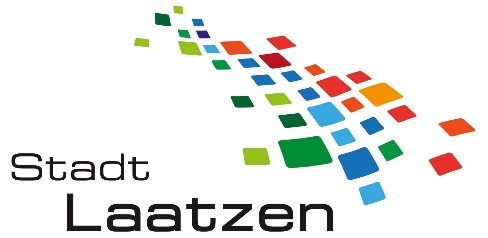 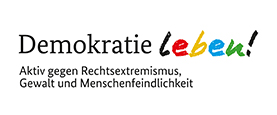 Einzelprojekt-Nr. :	bitte freilassenName: 			     Art des Trägers: 	Rechtsform:		     Straße / Hausnr.:	     Postfach:		     PLZ / Ort: 		     Kontaktdaten:Telefon: 		     Fax: 			     E-Mail: 			     WWW: 			     Unterschriftsberechtigte Person (z. B. Geschäftsführer/-in, Vereinsvorsitzende/r):Vorname		     Name:			     Funktion:		      von:      26.04.2023		        bis:    31.12.2023Ort: 	     Hauptförderschwerpunkt:	Nachgeordnete 		 Stärkung der demokratischen BürgergesellschaftSchwerpunkte: 		 Demokratie- und Toleranzerziehung(Mehrfachnennung möglich)		 Soziale Integration				 Interkulturelles und interreligiöses Lernen/Antirassistische Bildungsarbeit				 Kulturelle und geschichtliche Identität				 Bekämpfung rechtsextremistischer Bestrebungen bei jungen MenschenProjekttyp:		 Aktionstage			 Projekte zum Aufbau von Netzwerken			 Projekte der außerschulischen Jugendbildung
			 Beratungsangebote			 Diskussions- und Informationsveranstaltungen			 Kulturprojekte (Theater, Musicals etc.)			 Medienprojekte / Ausstellungen
			 Schulprojekte			 Projekt zur Wissensvermittlung (Vorträge, Seminare etc.)			 Qualifizierung und Weiterbildung7.1 Hauptzielgruppe:	7.2 Weitere Zielgruppen:	 Jugendliche aus „bildungsfernen“ Milieus				 rechtsextrem orientierte Jugendliche				 Kinder				 Eltern und andere Erziehungsberechtigte				 Erzieherinnen und Erzieher, Lehrerinnen und Lehrer				 lokal einflussreiche staatliche und zivilgesellschaftliche Akteure
				 Multiplikatorinnen und MultiplikatorenAlter der Zielgruppe: 	 3-6   7-12  13-18  19-27  28-55  ab 56 Jahre (Mehrfachnennungen möglich)Anzahl Teilnehmer/innen:           Erläuterungen: 1) Das Besserstellungsverbot bei der Personalkostenfinanzierung wird eingehalten. 
2) Anrechnung nur für im Förderzeitraum angeschaffte Investitionen möglich. 
Datum des Bescheids:	     Mit meiner Unterschrift bestätige ich die Richtigkeit der vorstehenden Angaben.Ort, Datum		     Vor-, Nachname                      Funktion	              	        Unterschrift einer zur rechtsgeschäftlichen Vertretung befugten Person                                             Stempel des Trägers     1. Ziele und Inhalte(z.B. teilnehmerbezogene Ziele, geplante Ergebnisse, Produkte) 2. Handlungskonzept
(jeweilige Aktivitäten zur Umsetzung des Projektes, evtl. Zeitplan)Nennen Sie die wichtigsten beteiligtenKooperationspartner/-innen des Projektes und stellen Sie derenMitwirkung dar.Indikator 1-5 
(SMART * beachten)S.M.A.R.T.*Sind Ihre Indikatoren SMART? Spezifisch - Messbar - Attraktiv - Realisierbar (realistisch erreichbar) - Terminiert?Welche Zielsetzungen werden zu den o.g. Punkten im Projekt verfolgt?FinanzplanpositionFinanzplanposition20241.Ausgaben1.1Personalausgaben (SV-pflichtig)1)0,00€1.2Sachausgaben0,00€1.3Abschreibungen2)0,00€Summe Ausgaben:Summe Ausgaben:0,00€2.Einnahmen2.1Eigenmittel0,00€2.2öffentl. Zuschüsse: EU / ESF0,00€2.3öffentl. Zuschüsse: Bundesland0,00€2.4öffentl. Zuschüsse: kommunal0,00€2.5öffentl. Zuschüsse: andere Bundesmittel0,00€2.6andere Drittmittel0,00€2.7sonstige Einnahmen / Erlöse0,00€2.8Bundesmittel Demokratie leben!0,00€Summe Einnahmen:Summe Einnahmen:0,00€3.Gesamtfinanzierung3.1Einnahmen0,00€3.2Ausgaben0,00€Differenz:Differenz:0,00€